Конспект занятия по развитию речи в подготовительной группе «Три богатыря».ПРОГРАММНОЕ СОДЕРЖАНИЕ:Образовательные задачи:- Знакомство детей с картиной В. М. Васнецова «Три богатыря. - Обогащение словарного запаса (Илья Муромец, Добрыня Никитич,  Алеша Попович, Русь, богатыри, былины,  доспехи, кольчуга, щит, шлем, копье, меч, лук со стрелами, булава). - Учить подбирать слова близкие по значению. Учить узнавать значение новых слов.Развивающие задачи:- Развитие связной речи, мышления, речевого слуха. Развитие общей моторики (координация речи с движениями).Воспитательные задачи:- Формирование навыков сотрудничества, взаимодействия, самостоятельности, инициативности. - Воспитание патриотических чувств, уважения к защитникам отечества, интереса к изобразительному творчеству.Оборудование.- Репродукция картины художника В. Васнецова «Богатыри»; книги о богатырях.ХОД ЗАНЯТИЯ.I. Организационный момент. Мотивация детей на получение новых знаний. Подбор слов близких по значению. Воспитатель: Здравствуйте, ребята! Вы знаете, какой скоро будет праздник? Дети: День защитника Отечества.Воспитатель: Правильно. Он посвящен всем мужчинам во всем мире. Быть защитником своей страны очень почетно, но защищать нужно не только страну, но и всех тех, кто попал в беду, кому нужна поддержка и помощьВ давние - давние времена, ребята, еще в Древней Руси стояли на страже нашей родины очень сильные люди – богатыри. Это выносливые и храбрые люди. Они славились богатырской силой, об их подвигах слагались сказки и былины. Посмотрите, ребята, какие они были могучими, мужественными, храбрыми и сильными. Кто изображен на картине?Дети: Илья Муромец, Добрыня Никитич, Алёша Попович.Воспитатель: - Правильно, а кем они были?Дети: Богатырями.Воспитатель: Правильно. О богатырях мы с вами сегодня и поговорим.II. Основная часть.1. Рассматривание картины. Беседа по ней. Развитие диалогической речи. Уточнение и расширение словаря по теме «Богатыри».Воспитатель демонстрирует репродукцию картины В. М. Васнецова «Три богатыря»Воспитатель: Перед вами картина, которую написал замечательный русский художник Виктор Михайлович Васнецов. Он никогда не видел богатырей, но слушал, что поёт и рассказывает про них народ. Теперь для нас богатыри именно такие, как на картине В. М. Васнецова. Посмотрите внимательно на картину. Дети самостоятельно рассматривают картину, обмениваются впечатлениями.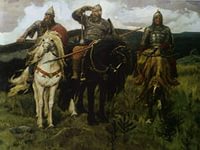 Воспитатель: Кто из вас знает, как их зовут?Если дети затрудняются ответить, воспитатель им помогает.Дети: Илья Муромец, Добрыня Никитич, Алеша ПоповичВоспитатель: Все вы, ребята, верно сказали. Илья Муромец, Добрыня Никитич, Алеша Попович – самые любимые и известные русские богатыри. Стоят они у заставы (границы) богатырской, мимо которой ни зверь не проскользнет, ни птица не пролетит.В центре на вороном коне сидит Илья Муромец – крестьянский сын. Он сильный и могучий. Славный богатырь. Богатырь хорошо вооружен: с правой руки свисает булатная палица, за ней виден колчан со стрелами, в левой руке щит и длинное копье. Одет он в железную кольчугу, на голове шлем. Зорко всматривается Илья в степную даль. Он готов к бою. Любит богатырь Родину и честно служит ей.По правую руку от Ильи Муромца – Добрыня Никитич, известный и любимый народом воин. Добрыня искусен в боях, плавании, в стрельбе из лука. Одет он богато и нарядно. Щит у Добрыни каменьями украшен, меч у него булатный, а взгляд-то у него пристальный. Под ним белый длинногривый конь стоит, ноздри раздувает, видно, врага чует.Третий богатырь Алеша Попович – сын попа. Он тоже храбрый и смелый воин, не такой сильный, как Илья или Добрыня, но ловкий, быстрый и находчивый. Он и воин, и гусляр. Песни петь умеет и воевать умеет. Вооружен он скромнее. В левой руке у него лук, а по правую руку гусли. Рыжий конь Алеши: низко опустил голову, чтобы пощипать травы, но уши навострил. Хитер Алеша! Не смотрит в сторону врага, а лишь глаза косит да тугой лук держит наготове.У богатырей одна цель – не пропустить врага, крепко стоять на страже Родины.2. Игровое упражнение «Кто больше слов скажет? » Учить подбирать слова близкие по значению. Учить узнавать значение новых слов. Воспитатель: Кто такие богатыри?Дети: Воины, борцы, защитники.Воспитатель: А какие они были?Дети. Сильные, смелые, отважные, храбрые, умные, ловкие.Воспитатель: А что они делали?Дети: Защищали, охраняли РусьВоспитатель: А откуда вы знаете о богатырях?Дети. Из былин, русских народных сказок, поэм.Воспитатель: А что такое былина? От какого слова оно происходит?Дети: БылоВоспитатель: Правильно. Былина – это то, что когда - то было. В былинах рассказывается о подвигах богатырей, которые жили – были в давние времена. Они были храбрыми, сильными.3. Физкультминутка «Богатыри» Развитие общей моторики. Координация речи с движениямиВоспитатель: А вы хотите быть такими же сильными как богатыри?Богатырь - вот он каков: Показывают силачаОн силён, он здоров,Он из лука стрелял, Имитируют движенияМетко палицу бросал,На границе стоял,Зорко - зорко наблюдал,Подрастём, мы и, смотри, Поднимаем руки высоко вверхСтанем, как богатыри!4. Игровое упражнение «Я загадаю, а ты отгадай! ». Развитие мышления, речевого слуха. Обогащение словаря по теме. Воспитатель: Сейчас я загадаю вам загадки про оружие и доспехи.Рубашку такую не вяжут, не шьют, ее из колечек железных плетут.Дети: Кольчуга.Воспитатель: Правильно. А как вы догадались?Дети: Кольчуга сделана из колечек.Железная шапка с острым концом,А спереди клюв навис над лицом. (Шлем)Оружие это не просто поднять,Не просто поднять и в руке удержать.Снести им легко было голову с плеч…Ну, что, догадались? Конечно же… (Меч)Чтоб грудь защитить от ударов врага,Уж вы это знаете наверняка,На левой руке у героя виситТяжелый, блестящий и кругленький… (Щит)5. Составление небольшого рассказа по картине. Развитие связной речиВоспитатель: Посмотрите внимательно на богатыря в центре картины. Расскажите о нём:Кто это?Дети: Это богатырь Илья Муромец.Воспитатель: Какой он?Дети: Он сильный, храбрый, смелый.Воспитатель: Какие у него доспехи?Дети: У Ильи Муромца есть кольчуга, щит и шлем.Воспитатель: Какой у него конь?Дети: У него черный большой конь.Воспитатель: Как он вооружён?Дети: В руках у него копье и булава.Воспитатель: Чем он отличается от других богатырей?Дети: Он старше всех богатырей.Воспитатель: А теперь попробуем рассказать о Добрыне Никитиче. Что мы можем сказать о нём?Ответы детей.Воспитатель: Третий богатырь – Алёша Попович. Попробуем составить рассказ и о нём. Кто хочет рассказать?В ходе рассказов воспитатель помогает, подсказывает нужные слова, фразы, даёт указания, про что ещё можно рассказать, поощряет, оценивает.III. Оценка работы детейВоспитатель: Вспомните, как называется картина? Кто её написал? Кто из богатырей вам больше нравится?